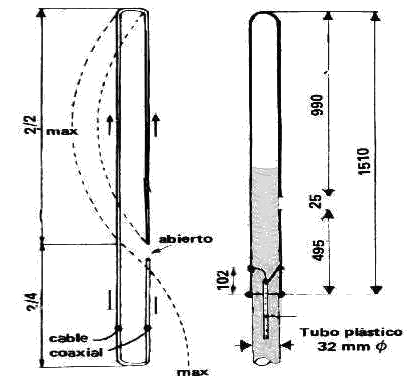 Diseño patentado y obra de G2 BCX. 
Es un dipolo plegado atacado a través de un stub adaptador de cuarto de onda, que no emite radiación permitiendo una ROE perfecta de 1:1 con un ancho de banda considerable. Esta configuración permite además un ángulo de irradiación de casi 0° , pues el lóbulo de energía RF no es alterado , ya que no hay presencia de planos a tierra. Notables características que sumadas a su interesante ganancia (mínimo 6dB) y buena omnidireccionalidad , la convierten en una antena top de transmisión en los 144 MHz y apreciada por los diexistas de escáners , recepciona en forma uniforme de 30 a 1.200 MHz
El espaciado del pliegue no es crítico, se sugiere unos 9 cms. 
Situar en su interior un armazón aislante, puede ser un caño de PVC. 
Procurar el máximo despeje de objetos metálicos cercanos.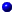 